Trabajemos en casa Matemática. Semana del 27  al 30 de Abril5° básico Nombre del estudiante: 	______________________________________________________________________Lunes 27 de abril. Actividades 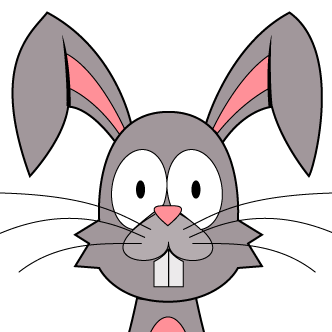 La división es la operación matemática inversa a la multiplicación.
Consiste en encontrar cuántas veces un número contiene a otro número.Ejemplo 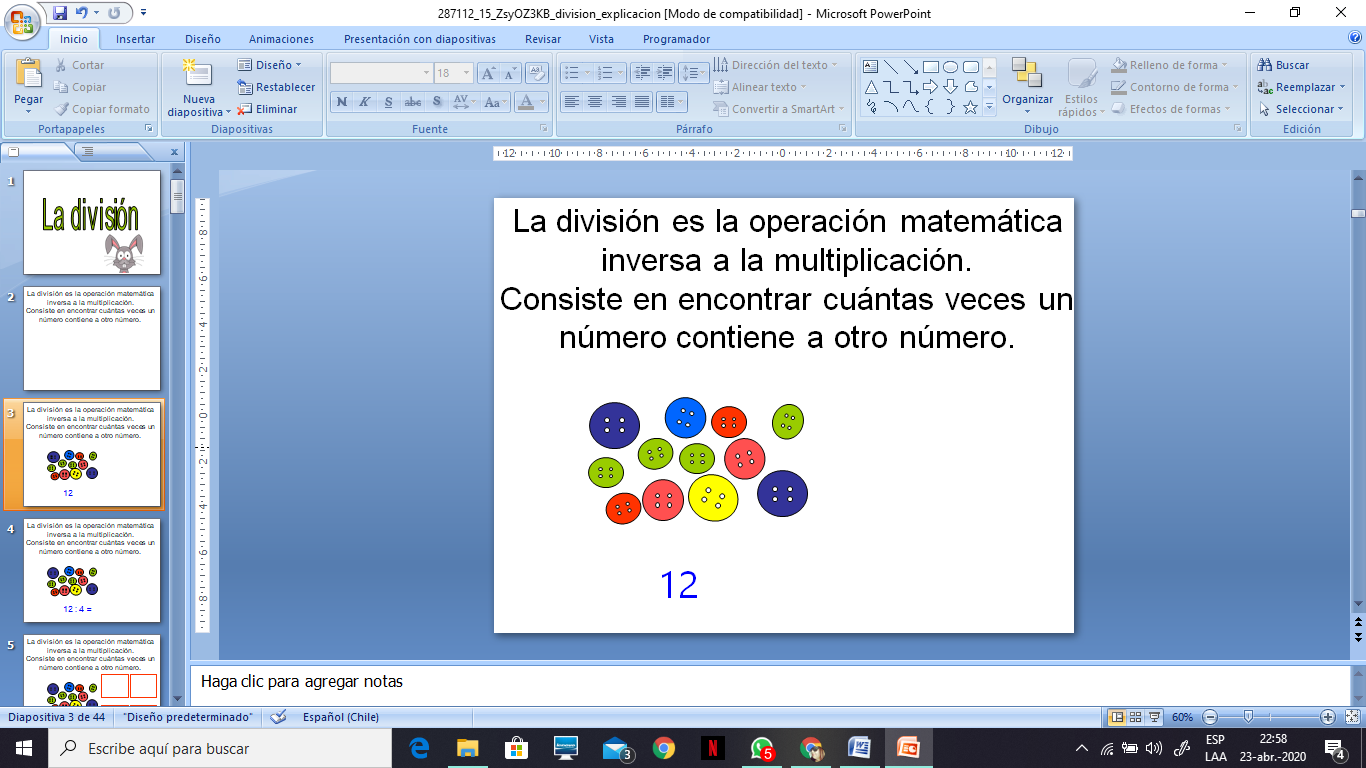 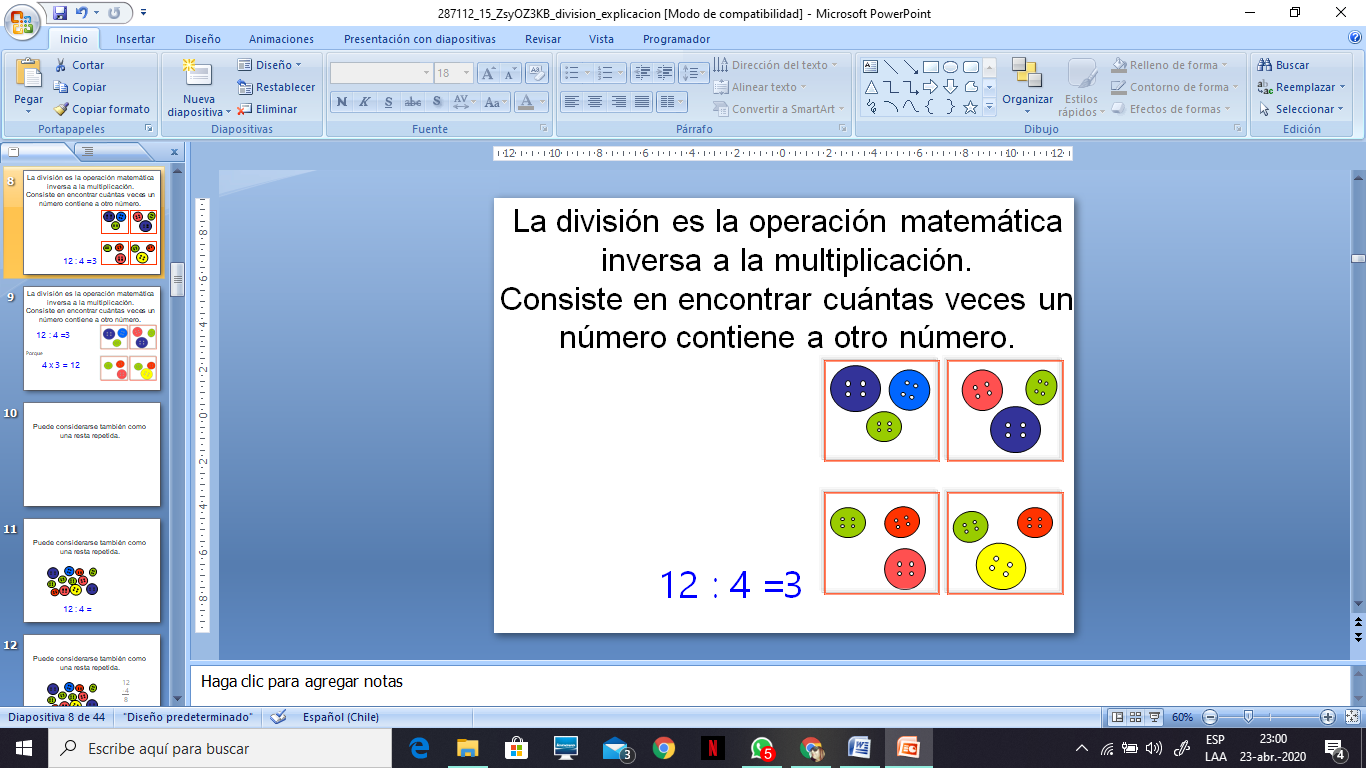 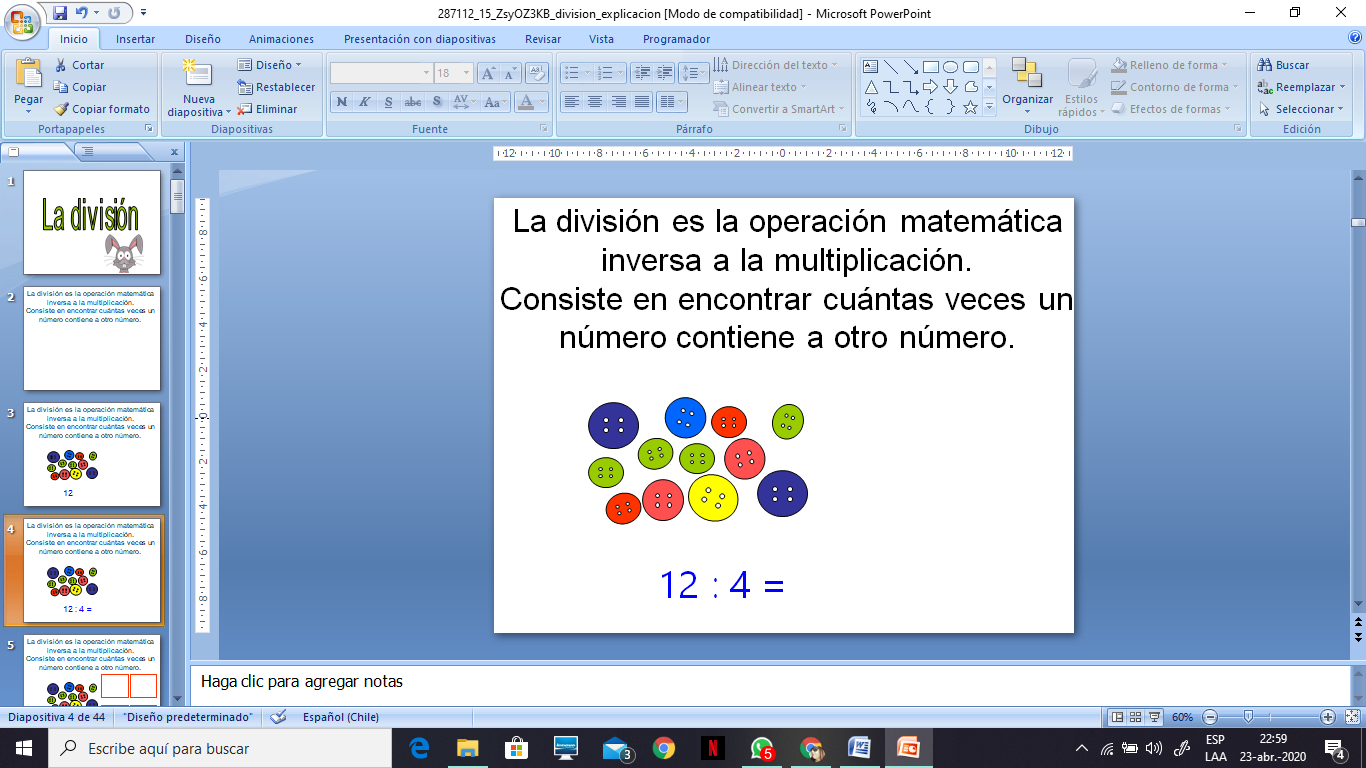 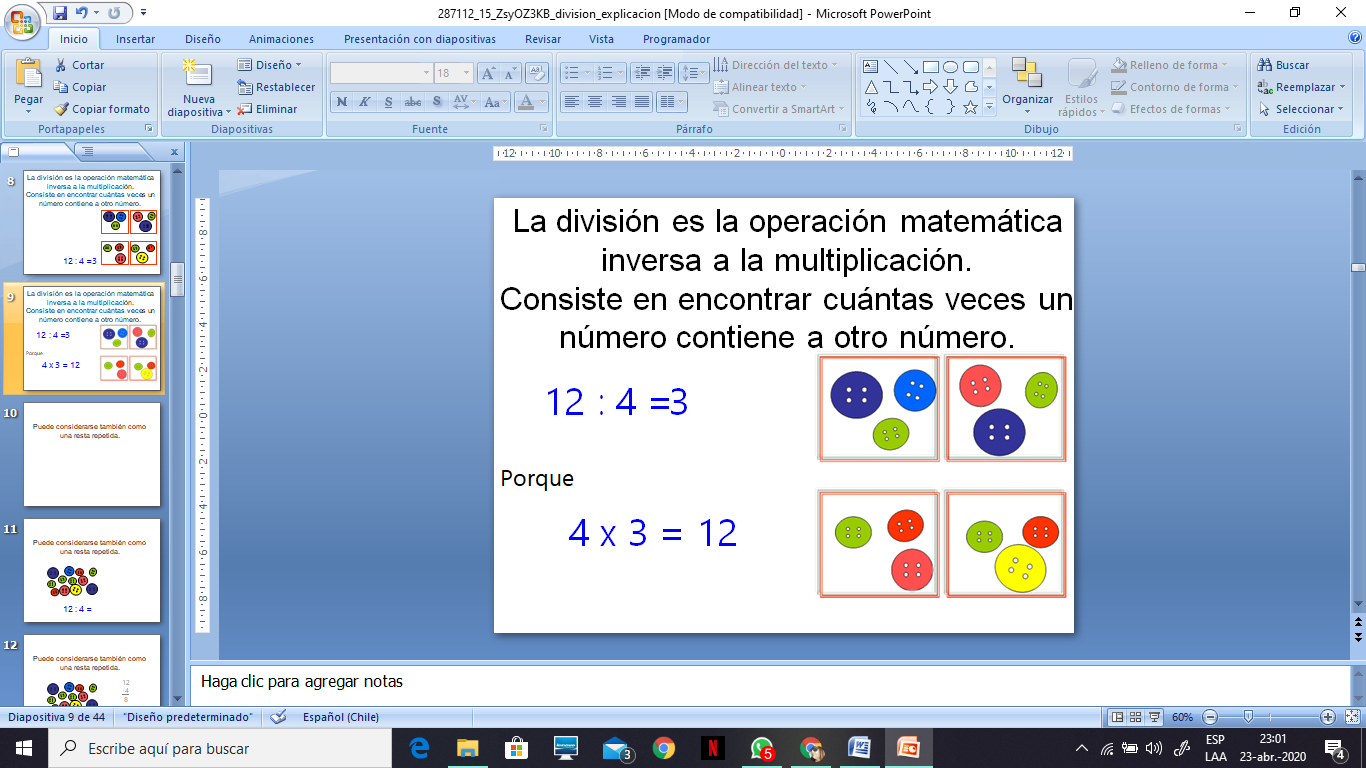 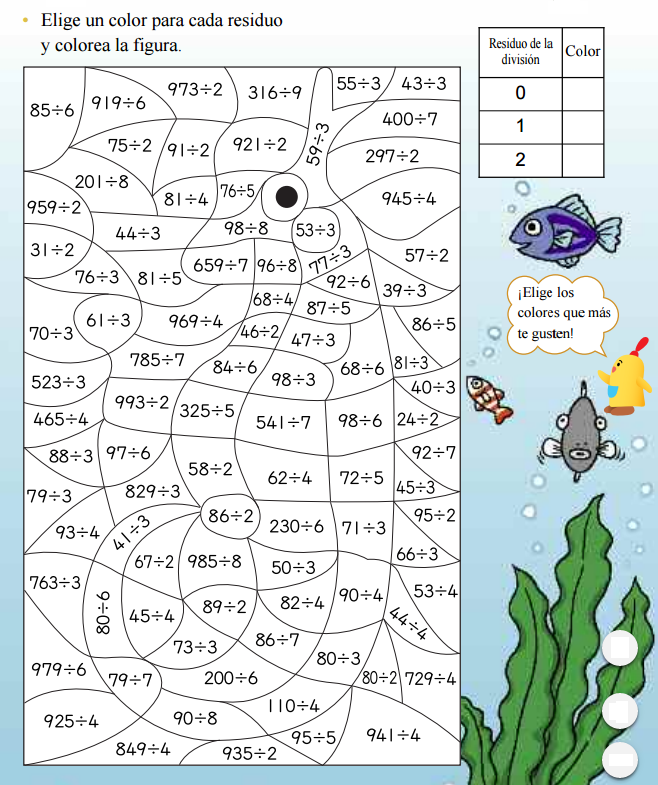 Martes 28 de abril.                                                         ActividadesVisualiza el siguiente video  https://www.youtube.com/watch?v=mQ4wKV9_pZs luego resuelve los siguientes ejercicios Miercoles 29 de abril.                                                       Actividades. RESOLVER PROBLEMAS CON DIVISIÓN, DIVIDENDO, DIVISOR Y COCIENTE¿Qué situación concreta corresponde a la división?6 estrellasEjercicio 1) Un apicultor quiere envasar la cantidad de 10.200 g de miel en 15 frascos.¿Cuántos gramos de miel se coloca en cada frasco? 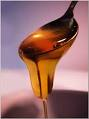 Ejercicio 2) Determina el número faltante en las siguientes divisiones. 					b)  				c)  d)  					e) 				f)  g)   Ejercicio 3) En un laboratorio se quiere envasar 3.500ml de perfume en frascos de 50ml. ¿Cuántos frascos se necesitan? Para solucionar este problema utiliza el esquema del                         ejercicio 2). 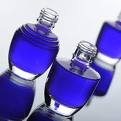                             3.500   :                 =  50         Ejercicio 4) Un grupo de 6 compañeros de trabajo ganaron un premio consistente en dinero y lo repartieron en partes iguales. Cada uno obtuvo $160.000. ¿Cuál fue el monto total antes de repartir el premio? Utiliza el esquema del ejercicio 2)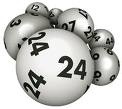                                                    :   6  =  160.000            Dividiendo 14 bananas entre 3 personas, cada uno recibe 4 bananas, y quedan 2 bananas que no se pueden dividir.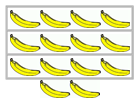 14 ÷ 3 = 4, resto 2Dividiendo 14 zanahorias entre 5 personas, cada una recibe 2 zanahorias, y quedan 4 zanahorias que no se pueden dividir.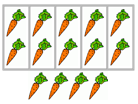 14 ÷ 5 = 2, resto 4Dividiendo 8 tijeras entre 5 personas, cada uno recibe 1 tijera y sobran 3 tijeras que no se pueden dividir.8 ÷ 5 =………….. , resto ………….. 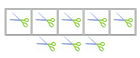 Dividiendo 3 manzanas entre 5 personas, no podemos compartirlas igualmente, así que nadie recibe ninguna manzana, y sobran las 3.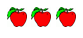 3 ÷ 5 = 0, resto………………Dividiendo……carneros entre 6 personas, cada una recibe………carneros, y hay……….carneros que no se pueden dividir.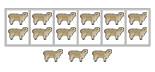 ……… ÷ 6 =…….., resto………….Dividiendo………camellos entre 2 personas, cada una recibe……..camellos, y sobra………camello que no se puede dividir.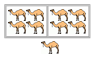 ………. ÷ 2 =…………, resto…………